ПРОЕКТ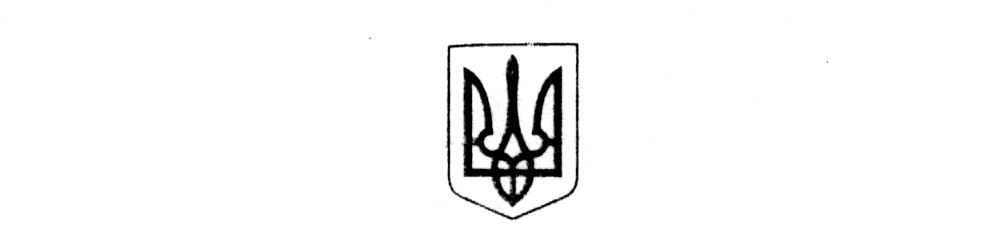 ТРОСТЯНЕЦЬКА СЕЛИЩНА РАДА  Тростянецького району Вінницької області25  сесія7 скликанняР І Ш Е Н Н ЯПро затвердження «Програми соціального захисту сімей, в яких виховуються діти з інвалідністю, сімей з дітьми, які опинились у складних життєвих обставинах та дітей-сиріт, дітей, позбавлених батьківського піклування, у Тростянецькій ОТГ на 2019-2020 роки»Відповідно до  ст. 26 Закону України «Про місцеве самоврядування в Україні»,  Указу Президента України від 25 серпня 2015 року № 501/2015 «Про затвердження Національної стратегії у сфері прав людини», з метою удосконалення системи соціального захисту сімей, в яких виховуються діти з інвалідністю, сімей з дітьми, які опинились в складних життєвих обставинах та дітей-сиріт, дітей, позбавлених батьківського піклування, селищна рада ВИРІШИЛА:Затвердити «Програму соціального захисту сімей, в яких виховуються діти з інвалідністю, сімей з дітьми, які опинились у складних життєвих обставинах та дітей-сиріт, дітей, позбавлених батьківського піклування, у Тростянецькій ОТГ на 2019-2020 роки» (далі Програма) згідно з додатком.Управлінню фінансів Тростянецької селищної ради в межах фінансових   можливостей передбачати кошти на виконання заходів  Програми.Контроль за виконанням даного рішення покласти на постійну  комісію   селищної ради з питань освіти, культури, спорту, духовного розвитку,     молодіжної політики.Селищний  голова                                                                                                                  Додатокдо рішення 25  сесії 7 скликання                                                                                            від 24 травня       2019р.Програмасоціального захисту сімей, в яких виховуються діти з інвалідністю, сімей з дітьми, які опинились у складних життєвих обставинах та дітей-сиріт, дітей, позбавлених батьківського піклування, у Тростянецькій ОТГ на 2019-2020 рокиОбґрунтування актуальностіВідповідно до чинного законодавства України, сім’я є первинним та основним осередком суспільства, природним середовищем всебічного розвитку дитини та своєрідною моделлю суспільства, найкращим засобом соціалізації дитини.Не зважаючи на зміни та визначення нових пріоритетів державної політики України щодо соціальної роботи, допомоги та підтримки вразливих категорій населення, сучасна сім’я переживає скрутне становище. Залишається низькою народжуваність, девальвуються цінності сімейного життя, виховання у сім’ї здійснюється без знання та врахування батьками вікових та індивідуальних особливостей дітей.Виховання у сім’ї є першоосновою розвитку особистості дитини. На кожного з батьків покладається рівна відповідальність за виховання, навчання і розвиток дитини. Батьки або особи, які їх замінюють, мають право і зобов’язані виховувати дитину, піклуватися про її здоров’я, фізичний, духовний і моральний розвиток, навчання, створювати належні умови для розвитку її природних здібностей, поважати гідність дитини, готувати її до самостійного життя та праці.Виховання дитини має спрямовуватися на розвиток поваги до прав, свобод людини і громадянина, мови, національних історичних і культурних цінностей українського та інших народів, підготовку дитини до свідомого життя у суспільстві в дусі взаєморозуміння, миру, милосердя, забезпечення рівноправності всіх членів суспільства, етнічними, національними, релігійними групами тощо.Контроль за забезпеченням належних умов для охорони здоров’я, навчання, виховання, фізичного, психічного, соціального, духовного та інтелектуального розвитку дітей, їх соціально-психологічної адаптації та активної життєдіяльності, зростання у сімейному оточенні в атмосфері миру, гідності, взаємоповаги, свободи та рівності, надання дітям пільг, переваг та соціальних гарантій у процесі виховання, навчання є основним із завдань всіх дотичних до охорони дитинства структур.Забезпечення найкращих інтересів дитини, спрямованих на задоволення індивідуальних потреб дитини відповідно до її віку, статі, стану здоров’я, особливостей розвитку, життєвого досвіду, родинної, культурної та етнічної належності, є пріоритетним напрямком у роботі з дітьми.При тенденції до зменшення загальної кількості дитячого населення в Тростянецькій ОТГ спостерігається збільшення  кількості дітей-сиріт та дітей, позбавлених батьківського піклування (станом на 30.12.2018р.- 3, на 01.04.2019 р.- 4), при цьому залишається значна кількість дітей, позбавлених батьківського піклування, так званих соціальних сиріт, які мають біологічних батьків чи хоча б одного з них. Значне місце у проведенні роботи з питань соціального захисту дітей приділяється влаштуванню дітей-сиріт та дітей, позбавлених батьківського піклування, до сімейних форм виховання: усиновлення, передача під опіку та піклування, влаштування до прийомних сімей, дитячих будинків сімейного типу.Усиновлення є пріоритетом у влаштуванні дітей цієї категорії, найкращою формою зміни соціального статусу дитини. При усиновленні дітей-сиріт та дітей, позбавлених батьківського піклування, перевага надається громадянам України, хоча спостерігається тенденція до зменшення кількості усиновлень дітей.  Основна причина невеликої кількості усиновлень - бажання усиновлювати дітей тільки молодшого віку та без серйозних проблем зі здоров’ям. Існує необхідність проведення навчання кандидатів в усиновлювачі з метою підготовки їх до сприйняття дітей, які перебувають на обліку в службі у справах дітей та мають свої життєві історії та психологічні травми, запровадження механізму стимулювання до усиновлення таких дітей.Протягом 2016-2017 років на території Тростянецької селищної ради було створено 1 дитячий будинок сімейного типу, до якого на спільне проживання та виховання було влаштовано 2 дітей-сиріт та 3 дітей, позбавлених батьківського піклування. На даний час на території Тростянецької ОТГ прийомні сім’ї або  дитячі будинки сімейного типу не функціонують. Зважаючи на складну соціально-економічну ситуацію в країні, у т.ч. окупація АР Крим, проведення антитерористичної операції, у результаті яких до міста переїхала певна кількість вимушених переселенців, нагальною залишається проблема зниження рівня відповідальності батьків за розвиток і виховання дітей, у результаті чого спостерігається тенденція щодо збільшення кількості дітей, які опинилися у складних життєвих обставинах та постраждали від насильства у сім’ї.        Усі дії щодо дитини, яка перебуває у складних життєвих обставинах, спрямовуються на захист її прав та інтересів, усунення причин таких обставин і забезпечення належних умов її утримання й виховання, надання дитині та батькам комплексу необхідних послуг і соціальної допомоги, у зв’язку з цим започатковується інститут патронатних вихователів, що дасть можливість, у разі необхідності вилучення дитини із складних життєвих обставин, передати її на виховання патронатним вихователям, де будуть створені належні умови для проживання, виховання, навчання та реабілітації дитини відповідно до її потреб.Сімейний патронат дасть змогу надавати соціальні послуги більш професійно та якісно, а також забезпечить сімейний догляд і виховання дітей, тимчасово розлучених зі своїми родинами.Спостерігається також збільшення кількості сімей, які мають зневажливе ставлення та складні стосунки у сім'ї, які обумовлені розлученням та визначенням місця проживання дитини, порядку участі у вихованні та спілкуванні з дітьми; конфліктом поколінь; проживанням на одній житловій площі кількох родин; відсутністю навичок догляду та виховання дітей, міжособистісного спілкування тощо.Отже, у сучасних умовах проблема поліпшення становища сімей, в яких виховуються діти з інвалідністю, сімей, які опинились у складних життєвих обставинах та дітей-сиріт, дітей, позбавлених батьківського піклування, набуває особливого значення. Її розв’язання залежить не лише від сім’ї, а й від скоординованої діяльності всіх суспільних інститутів у напрямку активізації економічних, соціальних та правових заходів щодо створення умов захисту законних прав та інтересів дітей.Мета ПрограмиМетою Програми є координація зусиль органів місцевого самоврядування щодо надання своєчасної допомоги сім’ям, в яких виховуються діти з інвалідністю, сім’ям з дітьми, які опинились у складних життєвих обставинах; здійснення комплексу заходів, спрямованих на вихід сім'ї із складних життєвих обставин, наслідки яких вона не в змозі подолати самостійно за допомогою наявних засобів та можливостей; створення умов для самостійного розв'язання та подолання життєвих труднощів; збереження та підвищення соціального статусу сім'ї, яка опинилася у складних життєвих обставинах; підвищення ефективності соціального захисту дітей-сиріт та дітей, позбавлених батьківського піклування.Головні завдання ПрограмиОсновними завданнями Програми є:підтримка членів сімей, які опинилися у складних життєвих обставинах, у вирішенні життєвих проблем, які вони не в змозі подолати за допомогою власних засобів і можливостей;попередження виникнення нових складних життєвих обставин;підтримка сімей, в яких виховуються діти з інвалідністю;створення умов для подальшого самостійного розв'язання життєвих проблем, що виникають;формування у суспільстві почуття відповідальності за долю дітей-сиріт та дітей, позбавлених батьківського піклування, прагнення до усвідомлення жителів об’єднаної територіальної громади потреб сімей, які опинились у складних життєвих обставинах.Очікувані результатиВиконання  програми дасть змогу:удосконалити систему соціального захисту сімей з дітьми, які опинились у складних життєвих обставинах, спрямованої на запобігання ранньому соціальному сирітству, та зменшення кількості дітей, позбавлених батьківського піклування;покращити надання  соціальних послуг сім’ям, які виховують дітей з інвалідністю;посилити систему контролю за вихованням дітей в сім’ях, в яких батьки неналежним чином виконують батьківські обов’язки, та зменшити кількість дітей, які перебувають у складних життєвих обставинах;розвивати та забезпечувати ефективне функціонування сімейних форм влаштування дітей-сиріт та дітей, позбавлених батьківського піклування;- збільшити кількість усиновлень та створення прийомних сімей. Головні принципи:законність;конфіденційність;застосування переважно методів виховання і переконання;неприпустимість приниження честі і гідності членів сімей, які опинились у складних життєвих обставинах;повага до людини, визнання її цінності незалежно від реальних досягнень та поведінки особистості;толерантність та гуманізм, відповідальність за дотримання норм професійної етики;реалізація першочергового права дитини на зростання та виховання в сім'ї;пріоритетність інтересів сім'ї в цілому й окремих її членів, збереження цілісності сім'ї;індивідуальний підхід до кожної дитини, кожної сім'ї з урахуванням їх потреб та особливостей;пріоритетність повернення дитини до біологічної сім'ї, усиновлення, призначення опіки як форми виходу з прийомної сім'ї, дитячого будинку сімейного типу;системність, комплексність, безоплатність, доступність соціальних послуг.Виконавці ПрограмиВиконання завдань, передбачених Програмою, покладено на структурні підрозділи Тростянецької селищної ради та її виконавчого комітету: службу у справах дітей Тростянецької селищної ради, відділ освіти, культури, медицини, молоді, спорту та соціального захисту Тростянецької селищної ради, управління фінансів Тростянецької селищної ради.Партнери у реалізації ПрограмиМеханізм реалізації Програми передбачає діяльність та співпрацю різних відомств і служб, органів місцевого самоврядування, підприємств, установ та організацій незалежно від форми власності, їх залучення до вирішення проблем сімей з дітьми, які опинились у складних життєвих обставинах, та соціального захисту дітей-сиріт, зокрема: закладу охорони здоров’я, дошкільних, загальноосвітніх та позашкільних навчальних закладів селища, Тростянецьке відділення поліції Бершадського відділу поліції ГУНП у Вінницькій області,  юридичних і фізичних осіб тощо.Об'єкти соціального захисту:Сім'ї з дітьми, які опинилися у складних життєвих обставинах і не в змозі подолати їх самостійно, у зв'язку з інвалідністю батьків або дітей; вимушеною міграцією; наркотичною або алкогольною залежністю одного з членів сім'ї; його перебуванням у місцях позбавлення волі; ВІЛ-інфекцією; насильством у сім'ї; безпритульністю; сирітством; зневажливим ставленням і негативними стосунками в сім'ї; безробіттям одного з членів сім'ї, якщо він зареєстрований в державній службі зайнятості як такий, що потребує працевлаштування.Сім'ї, у яких існує ризик передачі дитини до інтернатних закладів у зв’язку з ухиленням батьків від виконання батьківських обов’язків.Сім’ї, які виховують дітей з інвалідністю;                                                                                                                                                                                                                                                                                                                                                                                                                                               Неповнолітні одинокі матері (батьки), яким потрібна підтримка.Сім'ї, де діти перебували чи перебувають в інтернатних закладах.Матері, які мають намір відмовитися від новонароджених дітей.Діти-сироти та діти, позбавлені батьківського піклування, випускники інтернатних закладів, їх опікуни та піклувальники.Особи з числа дітей-сиріт та дітей, позбавлених батьківського піклування.Прийомні сім’ї.Патронатні сім’ї.Дитячі будинки сімейного типу.Сім’ї, які усиновили дітей.Контроль за реалізацією Програми та її фінансуванняЗагальний контроль за ходом реалізації Програми здійснює постійна  комісія селищної ради з питань освіти, культури, спорту, духовного розвитку,   молодіжної політики.Головним координатором у реалізації «Програми соціального захисту сімей, які виховують дітей з інвалідністю, сімей з дітьми, які опинились у складних життєвих обставинах та дітей-сиріт, дітей, позбавлених батьківського піклування, у Тростянецькій ОТГ  на 2019 -2020 роки» є служба у справах дітей Тростянецької селищної ради.Служба у справах дітей Тростянецької селищної ради за результатами проведеної роботи щорічно виносить на розгляд селищного голови інформаційно - аналітичну записку про хід виконання у поточному році «Програми соціального захисту сімей, які виховують дітей з інвалідністю, сімей з дітьми, які опинились у складних життєвих обставинах та дітей-сиріт, дітей, позбавлених батьківського піклування, у Тростянецькій ОТГ на 2019-2020 роки», пропозиції та заходи щодо її організаційного та фінансового забезпечення у наступному році. Щорічно розробляється та затверджується комплекс конкретних заходів на виконання Програми, а у місцевому бюджеті на відповідний рік передбачаються видатки для фінансування зазначених заходів.Фінансування Програми здійснюється за рахунок коштів місцевого  бюджету, залучених коштів та інших джерел фінансування, які передбачені чинним законодавством України.Секретар селищної ради                                        Н. ВдовиченкоДодаток 1
до  Програми соціального захисту сімей, які виховують дітей з інвалідністю, сімей з дітьми, які опинились у складних життєвих обставинах та дітей-сиріт, дітей, позбавлених батьківського піклування, у Тростянецькій ОТГ  на 2019 -2020 рокиЗагальна характеристика Програми соціального захисту сімей, які виховують дітей з інвалідністю, сімей з дітьми, які опинились у складних життєвих обставинах та дітей-сиріт, дітей, позбавлених батьківського піклування, у Тростянецькій ОТГ  на 2019 -2020 рокиДодаток 2 
до  Програми соціального захисту сімей, які виховують дітей з інвалідністю, сімей з дітьми, які опинились у складних життєвих обставинах та дітей-сиріт, дітей, позбавлених батьківського піклування, у Тростянецькій ОТГ  на 2019 -2020 рокиРесурсне забезпеченняПрограми соціального захисту сімей, які виховують дітей з інвалідністю, сімей з дітьми, які опинились у складних життєвих обставинах та дітей-сиріт, дітей, позбавлених батьківського піклування, у Тростянецькій ОТГ  на 2019 -2020 роки               24 травня  2019 року №1Повна назва  ПрограмиПрограма соціального захисту сімей, які виховують дітей з інвалідністю, сімей з дітьми, які опинились у складних життєвих обставинах та дітей-сиріт, дітей, позбавлених батьківського піклування, у Тростянецькій ОТГ  на 2019 -2020 роки2Ініціатор розроблення ПрограмиВиконавчий комітет Тростянецької селищної ради3Дата, номер документа про затвердження ПрограмиРішення ** сесії селищної ради 7 скликання від *** № 4Розробник ПрограмиСлужба у справах дітей Тростянецької селищної ради5Співрозробники Програми-6Відповідальний виконавецьСлужба у справах дітей Тростянецької селищної ради7Учасники ПрограмиВідділ освіти, культури, медицини, молоді, спорту та соціального захисту Тростянецької селищної ради, управління фінансів Тростянецької селищної ради.8Термін реалізації2019-2020 роки9Перелік місцевих бюджетів, які беруть участь у виконанні програми бюджет об’єднаної територіальної громади10Загальний обсяг фінансових ресурсів, необхідних для реалізації програми, всього, у тому числі:86000,00 грн.11Коштів бюджету ОТГ86000,00 грн.12Коштів інших джерелОбсяг коштів, які пропонується залучити на виконання програми2019 ріктис. грн.2020тис. грн.Всього витрат на виконання програми, тис. грн.Обсяги ресурсів всього, в тому числі :42 тис. грн.44 тис. грн. 86 тис. грн. Місцевий  бюджет42 тис. грн.44 тис. грн.86 тис.грн.Кошти не бюджетних джерел